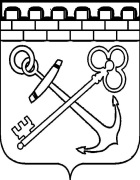 КОМИТЕТ ПО РАЗВИТИЮ МАЛОГО, СРЕДНЕГО БИЗНЕСАИ ПОТРЕБИТЕЛЬСКОГО РЫНКА ЛЕНИНГРАДСКОЙ ОБЛАСТИРАСПОРЯЖЕНИЕОб утверждении плана противодействия коррупции в комитете по развитию малого, среднего бизнеса и потребительского рынка Ленинградской области на 2018 – 2020 годыВ соответствии с Федеральным законом от 25 декабря 2008 года № 273-ФЗ «О противодействии коррупции», Указом Президента Российской Федерации от 29 июня 2018 года № 378 «О Национальном плане противодействия коррупции на 2018-2020 годы», постановлением Правительства Ленинградской области от 07.11.2018 « 430 «Об утверждении Плана противодействия коррупции в Ленинградской области на 2018-2020 годы», постановлением Правительства Ленинградской области от 12.10.2018 № 380 «О плане противодействия коррупции в Ленинградской области и планах противодействия коррупции в органах исполнительной власти Ленинградской области»: Утвердить план противодействия коррупции в комитете по развитию малого, среднего бизнеса и потребительского рынка Ленинградской области на 2018 – 2020 годы согласно приложению к настоящему распоряжению (прилагается). Контроль за исполнением положений плана противодействия коррупции комитета оставляю за собой.ПРОЕКТПланпротиводействия коррупции комитета по развитию малого, среднего бизнеса и потребительского рынка Ленинградской области 
на 2018-2020 годыСанкт-Петербург2018 годот ________ года№ ______Председатель комитетапо развитию малого, среднего бизнеса и потребительского рынка Ленинградской областиС.И. НерушайПриложение к распоряжению комитета по развитию малого, среднего бизнеса и потребительского рынкаЛенинградской областиот ________ № ______№п/пМероприятияОтветственные исполнителиОтветственные исполнителиСрок исполненияСрок исполненияОжидаемый результат1.Организационные и правовые меры противодействия коррупцииОрганизационные и правовые меры противодействия коррупцииОрганизационные и правовые меры противодействия коррупцииОрганизационные и правовые меры противодействия коррупцииОрганизационные и правовые меры противодействия коррупцииОрганизационные и правовые меры противодействия коррупции1.1Организация контроля председателем комитета за подготовкой и исполнением мероприятий плана противодействия коррупции комитета, а также Плана противодействия коррупции в Ленинградской области на 2018-2020 годы, принятие соответствующих мер за неисполнение мероприятий плановЛицо (лица), уполномоченное на осуществление соответствующей работы Лицо (лица), уполномоченное на осуществление соответствующей работы в течение 2018-2020 годов(ежеквартально)в течение 2018-2020 годов(ежеквартально)Своевременное исполнение мероприятий1.2Проведение анализа результатов выполнения мероприятий Плана противодействия коррупции в Ленинградской области на 2018-2020 годы и представление данной информации в аппарат Губернатора и Правительства Ленинградской областиЛицо (лица), уполномоченное на осуществление соответствующей работыЛицо (лица), уполномоченное на осуществление соответствующей работыдо 15 января 2019 годадо 10 июля 2019 года,до 15 января 2020 годадо 10 июля 2020 года,до 25 декабря 2020 годадо 15 января 2019 годадо 10 июля 2019 года,до 15 января 2020 годадо 10 июля 2020 года,до 25 декабря 2020 годаПовышение эффективности работы в сфере противодействия коррупции, предупреждение коррупционных правонарушений  1.3Проведение антикоррупционной экспертизы нормативных правовых актов комитета при мониторинге их применения и проектов нормативных правовых актов комитета при проведении их правовой (юридической) экспертизы. Размещение проектов нормативных правовых актов на официальном сайте комитета в информационно-телекоммуникационной сети «Интернет» для организации проведения независимой антикоррупционной экспертизыЛицо (лица), уполномоченное на осуществление соответствующей работыЛицо (лица), уполномоченное на осуществление соответствующей работыв течение 2018-2020 годов (на постоянной основе)в течение 2018-2020 годов (на постоянной основе)Выявление в нормативных правовых  актах Ленинградской области и их проектах коррупциогенных факторов, и их последующее исключение1.4Проведение анализа актов прокурорского реагирования по вопросам нарушений требований законодательства в сфере противодействия коррупции, поступивших в комитет.Представление результатов в аппарат Губернатора и Правительства Ленинградской областиЛицо (лица), уполномоченное на осуществление соответствующей работыЛицо (лица), уполномоченное на осуществление соответствующей работыдо 10 декабря 2018 года,до 10 декабря 2019 года,до 10 декабря 2020 годадо 10 декабря 2018 года,до 10 декабря 2019 года,до 10 декабря 2020 годаПредупреждение (снижение) коррупционных правонарушений1.5.Анализ соблюдения работниками комитета запретов, ограничений и требований, установленных в целях противодействия коррупции, в том числе касающихся получения подарков, выполнения иной оплачиваемой работы, обязанности уведомлять об обращениях в целях склонения к совершению коррупционных правонарушенийЛицо (лица), уполномоченное на осуществление соответствующей работыЛицо (лица), уполномоченное на осуществление соответствующей работыв течение 2018-2020 годов (на постоянной основе)в течение 2018-2020 годов (на постоянной основе)Недопущение случаев нарушения требований законодательства в сфере противодействия коррупции2.Антикоррупционный мониторингАнтикоррупционный мониторингАнтикоррупционный мониторингАнтикоррупционный мониторингАнтикоррупционный мониторингАнтикоррупционный мониторинг2.1.Проведение мониторинга информации о коррупционных проявлениях в деятельности должностных лиц государственных органов, органов исполнительной власти, органов местного самоуправления Ленинградской области, содержащейся в поступающих обращениях граждан и организаций, с ежеквартальным обобщением и направлением   в Аппарат информации о поступивших обращениях граждан и организацийПроведение мониторинга информации о коррупционных проявлениях в деятельности должностных лиц государственных органов, органов исполнительной власти, органов местного самоуправления Ленинградской области, содержащейся в поступающих обращениях граждан и организаций, с ежеквартальным обобщением и направлением   в Аппарат информации о поступивших обращениях граждан и организацийЛицо (лица), уполномоченное на осуществление соответствующей работыв течение 2018-2020 годов(ежеквартально)в течение 2018-2020 годов(ежеквартально)Выявление и предупреждение коррупционных правонарушений в деятельности. Оперативное принятие соответствующих решений в случае подтверждения фактов нарушений3.Реализация антикоррупционной политики в сфере закупок товаров, работ, услуг, а также в сфере финансового контроля Реализация антикоррупционной политики в сфере закупок товаров, работ, услуг, а также в сфере финансового контроля Реализация антикоррупционной политики в сфере закупок товаров, работ, услуг, а также в сфере финансового контроля Реализация антикоррупционной политики в сфере закупок товаров, работ, услуг, а также в сфере финансового контроля Реализация антикоррупционной политики в сфере закупок товаров, работ, услуг, а также в сфере финансового контроля Реализация антикоррупционной политики в сфере закупок товаров, работ, услуг, а также в сфере финансового контроля 3.1Осуществление контроля за соблюдением требований об отсутствии конфликта интересов между участниками закупки и заказчиком, установленных п. 9 ч. 1 ст. 31 
Федерального закона от 05.04.2013 № 44-ФЗ 
«О контрактной системе в сфере закупок товаров, работ, услуг для обеспечения государственных и муниципальных нужд»Лицо (лица), уполномоченное на осуществление соответствующей работыЛицо (лица), уполномоченное на осуществление соответствующей работыв течение 2018-2020 годов (на постоянной основе)в течение 2018-2020 годов (на постоянной основе)Недопущение коррупционных правонарушений3.2Осуществление анализа сведений:- об обжаловании закупок контрольными органами 
в сфере закупок;- об отмене заказчиками Ленинградской области закупок в соответствии с решениями и предписаниями контрольных органов в сфере закупок;- о результатах обжалованию решений и предписаний контрольных органов в сфере закупок.По результатам проведенного анализа подготовка аналитической информации и направление в Контрольно-ревизионный комитет Губернатора Ленинградской областиЛицо (лица), уполномоченное на осуществление соответствующей работыЛицо (лица), уполномоченное на осуществление соответствующей работыдо 10 декабря 2018 года,до 28 июня 2019 года, до 10 декабря 2019 года,до 26 июня 2020 года,до 10 декабря 2020 года до 10 декабря 2018 года,до 28 июня 2019 года, до 10 декабря 2019 года,до 26 июня 2020 года,до 10 декабря 2020 года Недопущение случаев нарушения требований законодательства в сфере противодействия коррупции4.Противодействие коррупции в сфере предпринимательской деятельностиПротиводействие коррупции в сфере предпринимательской деятельностиПротиводействие коррупции в сфере предпринимательской деятельностиПротиводействие коррупции в сфере предпринимательской деятельностиПротиводействие коррупции в сфере предпринимательской деятельностиПротиводействие коррупции в сфере предпринимательской деятельности4.1Проведение и анализ результатов социологического опроса лиц, осуществляющих предпринимательскую деятельность на территории Ленинградской области на предмет коррупционных проявлений со стороны должностных лиц органов государственной власти и местного самоуправления.Рассмотрение результатов социологического опроса на заседании комиссии по координации работы по противодействию коррупции в Ленинградской областиЛицо (лица), уполномоченное на осуществление соответствующей работы Лицо (лица), уполномоченное на осуществление соответствующей работы до 30 мая 2019 годадо 30 мая 2019 годаПолучение объективной информации о коррупционной ситуации в сфере предпринимательства, повышение эффективности принимаемых антикоррупционных мер4.2Организация совещания с предпринимателями Ленинградской области по вопросам коррупции в сфере предпринимательской деятельности, с приглашением представителей:- прокуратуры Ленинградской области;- управления Федеральной антимонопольной службы по Ленинградской области;- комитета государственного заказа Ленинградской областиЛицо (лица), уполномоченное на осуществление соответствующей работы Лицо (лица), уполномоченное на осуществление соответствующей работы до 30 июля 2019 годадо 30 июля 2020 годадо 30 июля 2019 годадо 30 июля 2020 годаПовышение эффективности принимаемых антикоррупционных мер4.3Образование рабочей группы из числа представителей государственных органов, организаций и бизнес-сообщества Ленинградской области с целью выработки мер по снижению административного давления на субъекты предпринимательства со стороны должностных лицПредседатель комитетаПредседатель комитетадо 30 сентября 2019 годадо 30 сентября 2019 годаПовышение эффективности принимаемых антикоррупционных мер,  снижение уровня коррупции в сфере предпринимательства5.Организация работы в сфере противодействия коррупции в государственных организациях, подведомственных 
органам исполнительной власти Ленинградской области (далее – подведомственные организации)Организация работы в сфере противодействия коррупции в государственных организациях, подведомственных 
органам исполнительной власти Ленинградской области (далее – подведомственные организации)Организация работы в сфере противодействия коррупции в государственных организациях, подведомственных 
органам исполнительной власти Ленинградской области (далее – подведомственные организации)Организация работы в сфере противодействия коррупции в государственных организациях, подведомственных 
органам исполнительной власти Ленинградской области (далее – подведомственные организации)Организация работы в сфере противодействия коррупции в государственных организациях, подведомственных 
органам исполнительной власти Ленинградской области (далее – подведомственные организации)Организация работы в сфере противодействия коррупции в государственных организациях, подведомственных 
органам исполнительной власти Ленинградской области (далее – подведомственные организации)5.1Обеспечение представления сведений о доходах, расходах, об имуществе и обязательствах имущественного характера гражданами, претендующими на замещение должностей руководителей учреждений, подведомственных комитету (далее – подведомственные учреждения) и лицами, замещающими указанные должностиПредседатель комитета, Председатель комитета, в течение 2018-2020 годов при назначении на соответствующие должности(для граждан, претендующих на замещение соответствующих должностей);до 30 апреля 2019 годадо 30 апреля 2020 года(для лиц, замещающих соответствующие должности)Обеспечение своевременного исполнения обязанности по представлению справокОбеспечение своевременного исполнения обязанности по представлению справок5.2Размещение сведений, представленных руководителем ГКУ «ЛОЦПП» на официальном сайте комитета в информационно-телекоммуникационной сети «Интернет»Лицо (лица), уполномоченное на осуществление соответствующей работыЛицо (лица), уполномоченное на осуществление соответствующей работыв течение 14 рабочих дней со дня истечения срока установленного для представления сведенийПовышение открытости и доступности информации о деятельности по профилактике коррупционных правонарушенийПовышение открытости и доступности информации о деятельности по профилактике коррупционных правонарушений5.3Проведение работы, направленной на выявление и предупреждение конфликта интересов у следующих категорий работников ГКУ «ЛОЦПП»:- заместителей руководителя;- главного бухгалтера;- работников, связанных с размещением государственного заказа, контролем выполнения работ, приемкой работ, контролем выполнения гарантийных обязательств и представлением интересов в судах.Лицо (лица), уполномоченное на осуществление соответствующей работы  Лицо (лица), уполномоченное на осуществление соответствующей работы  до 10 декабря 2019 годаВыявление, предупреждение и урегулирование конфликта интересов в целях предотвращения коррупционных правонарушенийВыявление, предупреждение и урегулирование конфликта интересов в целях предотвращения коррупционных правонарушений5.4Осуществление контроля деятельности ГКУ «ЛОЦПП» по принятию мер по предупреждению коррупции в соответствии с положениями ст. 13.3 Федерального закона «О противодействии коррупции». Проведение анализа указанной деятельности, принятие мер по устранению недостатковЛицо (лица), уполномоченное на осуществление соответствующей работыЛицо (лица), уполномоченное на осуществление соответствующей работыдо 10 декабря 2018 года,до 28 июня 2019 года, до 10 декабря 2019 года,до 26 июня 2020 года,до 10 декабря 2020 годаОбеспечение соблюдения требований антикоррупционного законодательства Обеспечение соблюдения требований антикоррупционного законодательства 5.5Представление в аппарат Губернатора и Правительства Ленинградской области информации о родственниках (свойственниках) работающих в подведомственных организацияхЛицо (лица), уполномоченное на осуществление соответствующей работыЛицо (лица), уполномоченное на осуществление соответствующей работыв течение 2018-2020 годов (незамедлительно, при наличии соответствующей информации)Анализ ситуации на возможность возникновения конфликта интересов  Анализ ситуации на возможность возникновения конфликта интересов  5.6Выявление возможности возникновения конфликта интересов при взаимодействии с родственниками (свойственниками). Принятие мер в соответствии с законодательствомЛицо (лица), уполномоченное на осуществление соответствующей работыЛицо (лица), уполномоченное на осуществление соответствующей работыдо 1 августа 2019 года,до 1 августа 2020 годаСвоевременное выявление  возможности возникновения конфликта интересов, принятие мер по его предупреждению и (или) урегулированию Своевременное выявление  возможности возникновения конфликта интересов, принятие мер по его предупреждению и (или) урегулированию 5.7Осуществление контроля расходования бюджетных средств, выделяемых ГКУ «ЛОЦПП», а также денежных средств, полученных ГКУ «ЛОЦПП» от оказания платных услугЛицо (лица), уполномоченное на осуществление соответствующей работыЛицо (лица), уполномоченное на осуществление соответствующей работыв течение 2018-2020 годов (в соответствии планами проверок) Минимизация коррупционных рисковМинимизация коррупционных рисков5.8Анализ локальных нормативных актов ГКУ «ЛОЦПП», устанавливающих системы доплат, надбавок стимулирующего характера и системы премирования на соответствие законодательствуЛицо (лица), уполномоченное на осуществление соответствующей работыЛицо (лица), уполномоченное на осуществление соответствующей работыдо 15 января 2019 года,до 15 января 2020 года,до 25 декабря 2020 годаНедопущение случаев нарушения требований законодательства в сфере противодействия коррупцииНедопущение случаев нарушения требований законодательства в сфере противодействия коррупции5.9Контроль соблюдения положений административных регламентов предоставления государственных услуг подведомственными организациямиЛицо (лица), уполномоченное на осуществление соответствующей работыЛицо (лица), уполномоченное на осуществление соответствующей работыв течение 2018-2020 годов (ежеквартально) Своевременное выявление и  недопущение случаев нарушения требований законодательства в сфере противодействия коррупцииСвоевременное выявление и  недопущение случаев нарушения требований законодательства в сфере противодействия коррупции5.10Выявление и устранение недостатков работы системы предоставления государственных и муниципальных услуг, в том числе на базе многофункциональных центров предоставления государственных и муниципальных услугЛицо (лица), уполномоченное на осуществление соответствующей работыЛицо (лица), уполномоченное на осуществление соответствующей работыдо 30 августа 2019 годаМинимизация коррупционных рисковМинимизация коррупционных рисков5.11Организация контроля за выполнением работниками комитета и ГКУ «ЛОЦПП» обязанности сообщать в случаях, установленных федеральными законами, о получении ими подарка в связи с их должностным положением или в связи с исполнением ими служебных обязанностейЛицо (лица), уполномоченное на осуществление соответствующей работыЛицо (лица), уполномоченное на осуществление соответствующей работыв течение 2018-2020 годов (на постоянной основе)Повышение ответственности работников комитета и ГКУ «ЛОЦПП»Повышение ответственности работников комитета и ГКУ «ЛОЦПП»5.12Организация работы по информированию работников комитета и ГКУ «ЛОЦПП» о положениях действующего законодательства Российской Федерации и Ленинградской области в сфере противодействия коррупции, в том числе об уголовной ответственности за коррупционные правонарушения, об увольнении в связи с утратой доверия, о недопущении работниками комитета поведения, которое может восприниматься окружающими как обещание или предложение дачи взятки либо как согласие принять взятку или как просьба о даче взяткиЛицо (лица), уполномоченное на осуществление соответствующей работыЛицо (лица), уполномоченное на осуществление соответствующей работыв течение 2018-2020 годов (на постоянной основе)Своевременное доведение до работников комитета положений антикоррупционного законодательства путем проведения совещаний, видеоконференций, размещения соответствующей информации на официальных сайтах в сети «Интернет», на информационных стендахСвоевременное доведение до работников комитета положений антикоррупционного законодательства путем проведения совещаний, видеоконференций, размещения соответствующей информации на официальных сайтах в сети «Интернет», на информационных стендах5.13Организационное и документационное обеспечение деятельности комиссии по соблюдению требований к служебному поведению и урегулированию конфликта интересовЛицо (лица), уполномоченное на осуществление соответствующей работыЛицо (лица), уполномоченное на осуществление соответствующей работыв течение 2018-2020 годов (на постоянной основе)Обеспечение деятельности комиссии по соблюдению требований к служебному поведению и урегулированию конфликта интересовОбеспечение деятельности комиссии по соблюдению требований к служебному поведению и урегулированию конфликта интересов6.Взаимодействие со средствами массовой информации, гражданами и институтами гражданского обществаВзаимодействие со средствами массовой информации, гражданами и институтами гражданского обществаВзаимодействие со средствами массовой информации, гражданами и институтами гражданского обществаВзаимодействие со средствами массовой информации, гражданами и институтами гражданского обществаВзаимодействие со средствами массовой информации, гражданами и институтами гражданского обществаВзаимодействие со средствами массовой информации, гражданами и институтами гражданского общества6.1Рассмотрение вопросов о деятельности в сфере противодействия коррупции на заседаниях общественных советов при органах исполнительной власти Ленинградской областиПредседатель комитетаПредседатель комитетав течение 2018-2020 годов(ежеквартально)в течение 2018-2020 годов(ежеквартально)Обеспечение открытости при обсуждении принимаемых мер по вопросам противодействия коррупции6.2Обеспечение возможности оперативного представления гражданами и организациями информации о фактах коррупции в комитете или нарушениях требований к служебному поведению работниками комитета посредством функционирования «горячей линии» и (или) «телефонов доверия» по вопросам противодействия коррупцииПредседатель комитетаПредседатель комитетав течение 2018-2020 годов (на постоянной основе)в течение 2018-2020 годов (на постоянной основе)Оперативное реагирование на поступившие оповещения о коррупционных проявлениях в деятельности работников комитета6.3Размещение на официальном сайте комитета в информационно-телекоммуникационной сети «Интернет» информации в соответствии с Федеральным законом от 09.02.2009 № 8-ФЗ 
«Об обеспечении доступа к информации о деятельности государственных органов и органов местного самоуправления»Лицо (лица), уполномоченное на осуществление соответствующей работыЛицо (лица), уполномоченное на осуществление соответствующей работыв течение 2018-2020 годов (в соответствии с планами)в течение 2018-2020 годов (в соответствии с планами)Повышение открытости и доступности информации6.4Обеспечение участия представителей общественных объединений в работе конкурсных комиссий, создаваемых в целях реализации мероприятий подпрограммы «Развитие малого, среднего предпринимательства и потребительского рынка Ленинградской области» государственной программы «Стимулирование экономической активности Ленинградской области»Лицо (лица), уполномоченное на осуществление соответствующей работыЛицо (лица), уполномоченное на осуществление соответствующей работыПо мере необходимостиПо мере необходимостиПринятие решений о необходимости внесения изменений в правовые акты Ленинградской области, регламентирующие порядок и условия предоставления субсидий комитета, в правовые акты комитета и ГКУ «ЛОЦПП»7.Антикоррупционная пропаганда, просвещение и образованиеАнтикоррупционная пропаганда, просвещение и образованиеАнтикоррупционная пропаганда, просвещение и образованиеАнтикоррупционная пропаганда, просвещение и образованиеАнтикоррупционная пропаганда, просвещение и образованиеАнтикоррупционная пропаганда, просвещение и образование7.1Организация и проведение практических семинаров, совещаний, «круглых столов» по антикоррупционной тематике для работников комитета, в том числе:- по соблюдению ограничений, запретов и по исполнению обязанностей, установленных законодательством Российской Федерации в целях противодействия коррупции;- по формированию у работников комитета отрицательного отношения к коррупции, к получению подарков;- об установлении наказания за коммерческий подкуп, получение и дачу взятки, посредничество во взяточничестве в виде штрафов, кратных сумме коммерческого подкупа или взятки;-  по обмену опытом работы в сфере противодействия и профилактики коррупции в комитете;- об увольнении в связи с утратой доверия.Предание гласности каждого установленного факта коррупции в комитете.Лицо (лица), уполномоченное на осуществление соответствующей работыЛицо (лица), уполномоченное на осуществление соответствующей работыдо 10 декабря 2018 года,до 10 декабря 2019 года,до 10 декабря 2020 года до 10 декабря 2018 года,до 10 декабря 2019 года,до 10 декабря 2020 года Формирование антикоррупционного поведения, правовое просвещение работников комитета и ГКУ «ЛОЦПП»,  повышение уровня их индивидуальных знаний в области противодействия коррупции7.2Проведение мероприятий, направленных на совершенствование антикоррупционного мировоззрения и повышение уровня антикоррупционного сознания, формирование в обществе нетерпимого отношения к коррупционным проявлениям, в том числе посредством проведения конкурсных и иных мероприятийЛицо (лица), уполномоченное на осуществление соответствующей работыЛицо (лица), уполномоченное на осуществление соответствующей работыв течение 2018-2020 годов (на постоянной основе)в течение 2018-2020 годов (на постоянной основе)Формирование нетерпимого отношения к коррупционным проявлениям